U2B-M210-MI-840-025S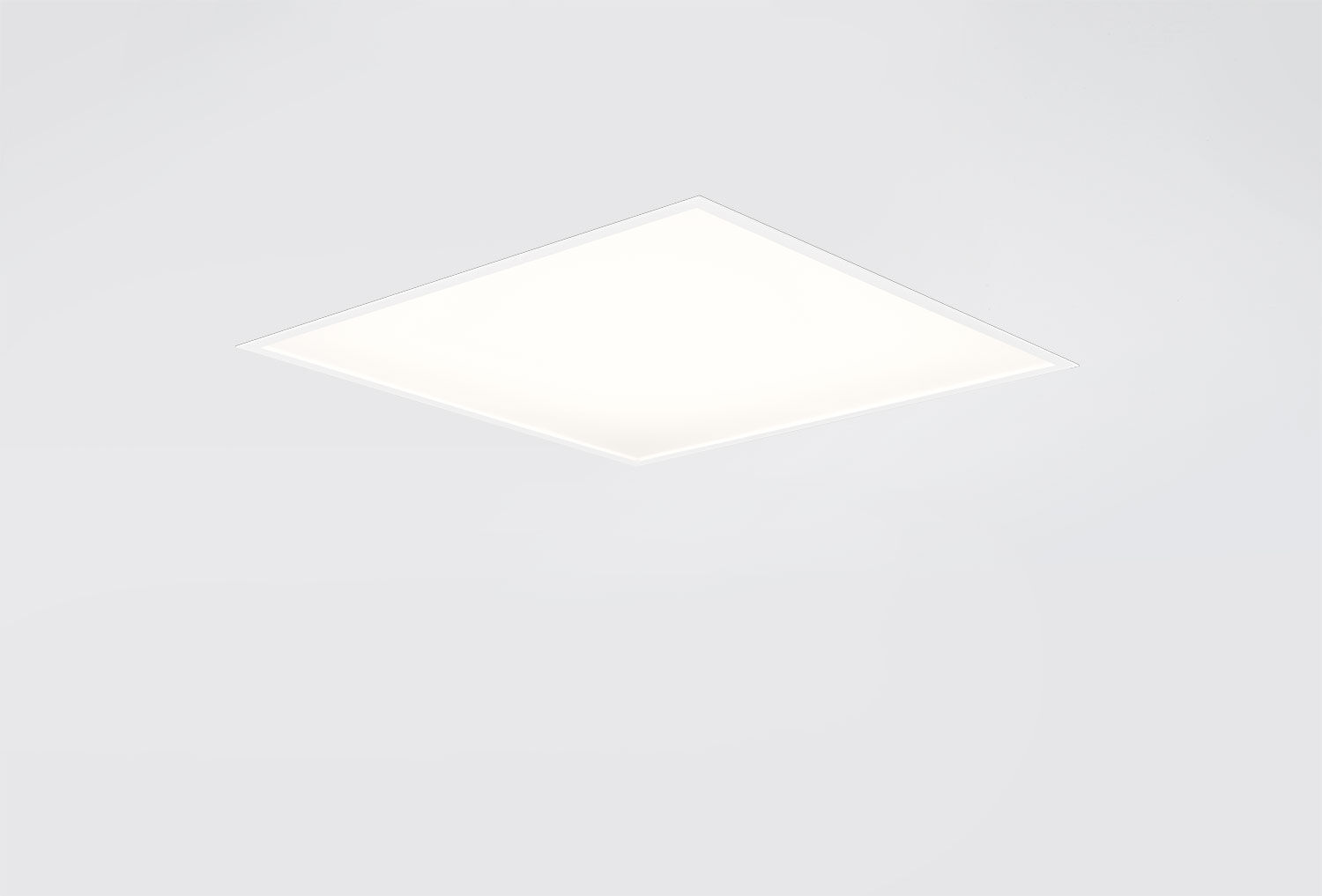 Painel de difusor plano de alto desempenho.Micro-óptica difusor optics, acrílico (PMMA) opalino, folha de deglaring difusa e óptica distribuição luminosa.Alto fluxo luminoso e eficiência.Dimensões: 595 mm x 595 mm x 77 mm.M600, instalação da luminária colocada sobre o perfil do teto, em tectos modulares de sistema de perfil visível.Painel de difusor plano com uma folha MesoOptics™ sobre um difusor de vidro transparente para uma iluminação brilhante e uniforme com grandes interdistâncias.Fluxo luminoso: 2500 lm, Fluxo luminoso específico: 147 lm/W.Potência: 17.0 W, não regulável.Frequência: 50-60Hz AC/DC.Tensão: 220-240V.Classe de isolamento: classe II.LED com manutenção de luz superior; após 50.000 horas de funcionamento a luminária retém 95% do seu fluxo inicial (Tq = 25°C).Temperatura de cor: 4000 K, Restituição de cor ra: 80.Standard deviation colour matching: 3 SDCM.Segurança fotobiológica IEC/TR 62778: RG0.Aço lacada base, RAL9003 - branco.Grau de protecção IP: IP20/IP40.Grau de protecção IK: IK03.Teste ao fio encandescente: 650°C.5 anos de garantia sobre luminária e driver.Certificações: CE, ENEC.Luminária com ligações livres de halogéneo.A luminária foi desenvolvida e produzida de acordo com a norma EN 60598-1 numa empresa certificada pela ISO 9001 e pela ISO 14001.